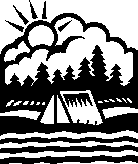 Supplies to Bring:TentSleeping bag - 0 rated bag or 2 separate bags per personPillowGround cloth or air mattressFlashlight/BatteriesInsect Repellant/Sunscreen/SunglassesPocket knifeColeman lanternsCoffee mugs/cups /Water bottleWater for washing for your CampExtra water for group camp kitchen Clothing:Warm clothingLight jacket/SweaterRain ponchoJeans - 2 pairT-shirts2 pair boots or good walking/hiking shoesSocks - 4 pairHat & GlovesPersonal Items:Personal Protection Equipment you desire for your familyTowel/washcloth/SoapWet wipesToothbrush/toothpasteBible & notebookCameraSigned Medical Treatment and Release FormsDIRECTIONS TO CAMPSITENorth out of Ft Collins on 287 to Laramie In Laramie turn onto I-80 West Drive a short distance until you reach the exit for Hwy 230 WestTravel on Hwy 230 west 39 1/2 miles until you reach Mountain Home (this is a small community)At Mountain Home turn south onto Boswell RoadTravel 4 miles on Boswell road until you reach the campsite (on right)Boswell road in Wyoming turns into Rd 200 for ColoradoThere will be signs at mountain home and at the campsite** Pets are highly discouraged based on past campouts with noisy dogs that got into food and jumped on people. For the safety of our kids and the enjoyment of others, if you bring your pet please be responsible for it. Contacts: Rich Boyes, 970-590-9364   David Weaber, 970-396-1321